Дечја недеља,,Дете је дете да га волите и разумете“ОШ ,,Братство јединство“ Светозар МилетићСреда, 6. октобар 2021.План активности:Предавање представника ,,Црвеног крста“Наша школа данас је угостила чланове ,,Црвеног крста“ из Сомбора. Чланови хуманитарне организације потрудили су се да приближе деци тему ,,Трговина људима“. Убрзан развој и ширење технологије олакшао је живот људима у различитим сферама живота. Самим тим, деца као и одрасли постају све већи ,,заробљеници'' друштвених мрежа, интернет игрица, па и самог интернета. Чланови ,,Црвеног крста“ су се потрудили да на занимљив начин код деце подигну свест о безбодности на интернету. Кроз разговор са децом, објаснили су колико је битна приватност података на друштвеним мрежама, па и самом интернету. Деца су пажљиво слушала и веома активно учествовала у разговору. Предавање је трајало 30 минута. Са ученици седмих и осмих разреда представници ,,Црвеног крста“ су одиграли занимљиву игрицу везану за лоше тековине савременог друштва кроз коју су указали како превазићи лоше навике данашњег друштва.Фотографије са предавања: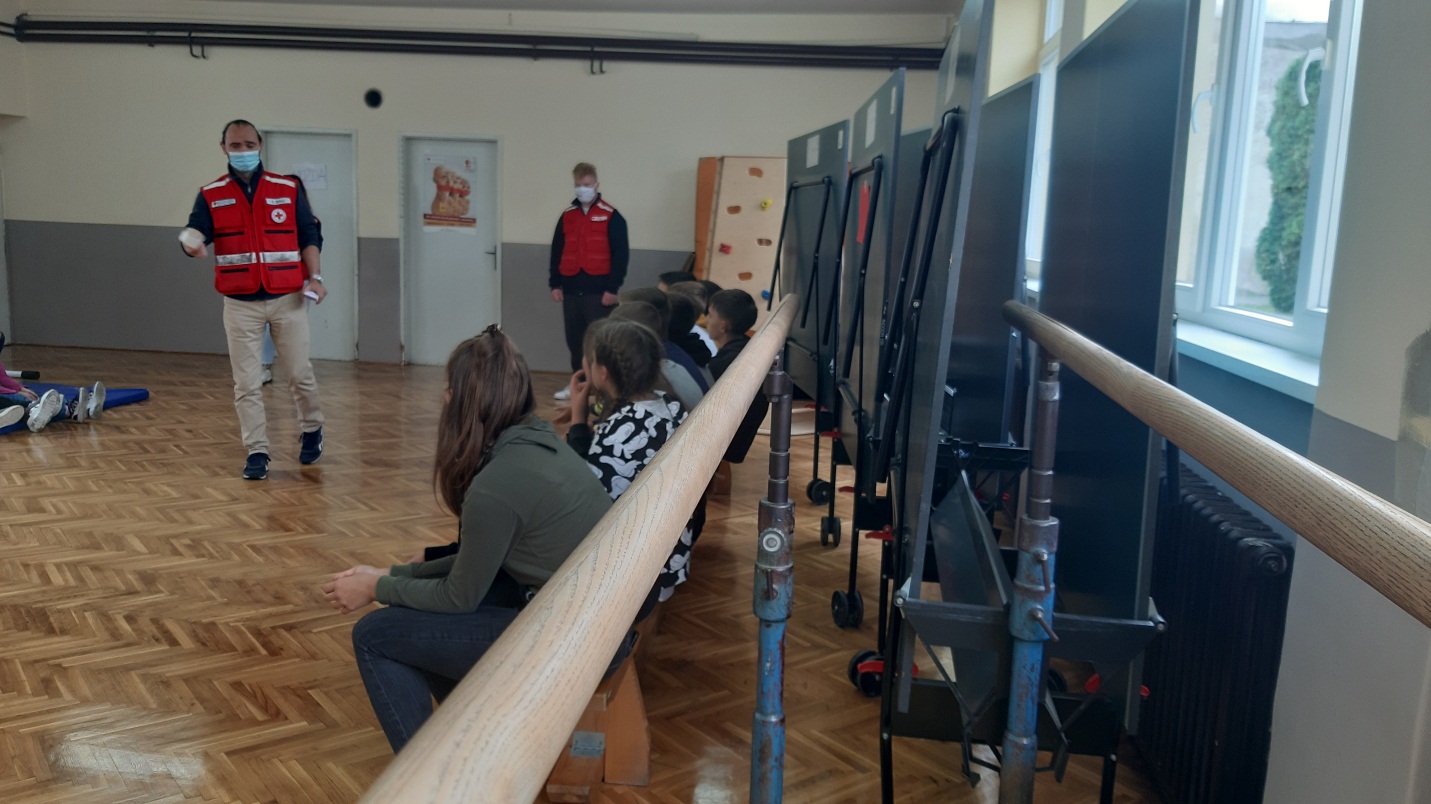 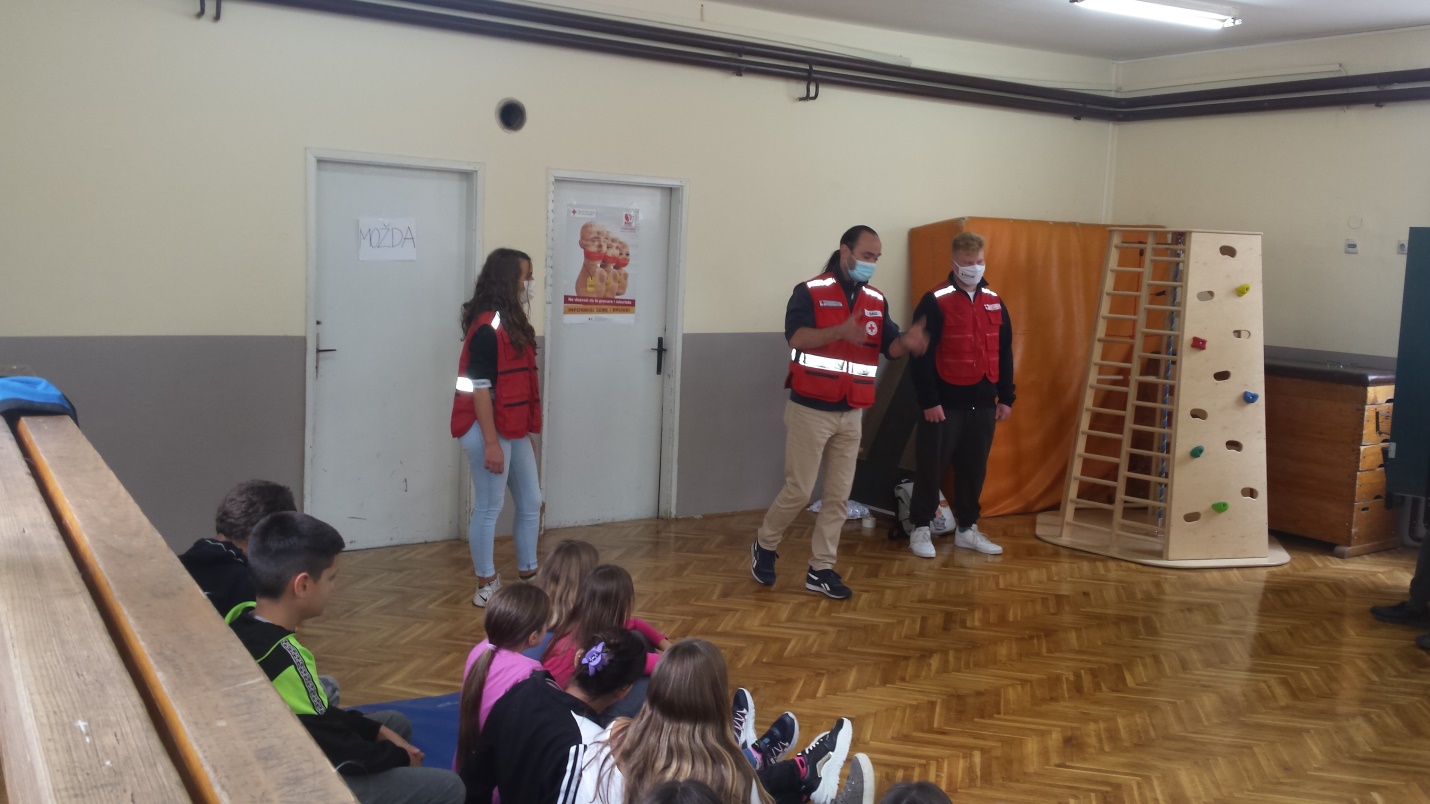 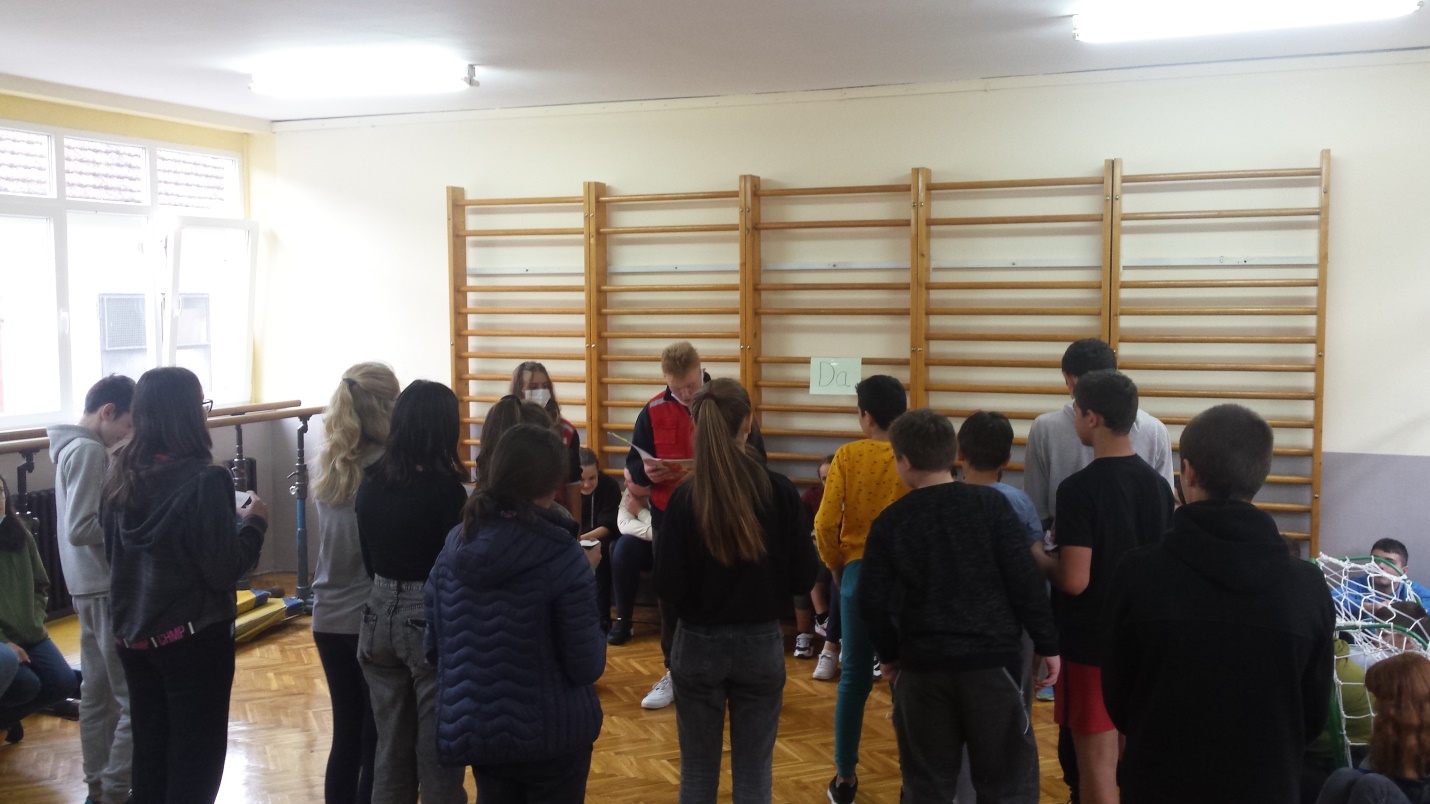 